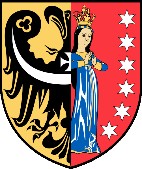 INFORMACJA DOTYCZĄCA FUNKCJONOWANIA 
PUNKTU NIEODPŁATNEJ POMOCY PRAWNEJStarosta Polkowicki informuje, że w dniu 17 grudnia 2021 r. punkt prowadzony 
w Grębocicach na ul. Głogowska 3 będzie nieczynny. Świadczenie nieodpłatnej pomocy prawnej za ten dzień będzie udzielane w dniu jutrzejszym tj. 15 grudnia 2021 r. w godzinach: 12:00-16:00. Za utrudnienia przepraszamy i zapraszamy do zapisów. Udzielanie nieodpłatnej pomocy prawnej odbywa się według kolejności zgłoszeń po umówieniuterminu wizyty.Wizytę można umówić:elektronicznie poprzez stronę: https://np.ms.gov.plw formie papierowej na adres: Starostwo Powiatowe w Polkowicach ul. św. Sebastiana1, 59-100 Polkowiceelektronicznie na adres: npp@powiatpolkowicki.pltelefonicznie nr tel.: 513-061-457